                             بسمه تعالی				            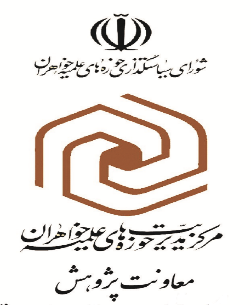 ارزیابی  دبیر جلسه  از عملکرد استاد داور تحقیق پایانی(پیوست12)نام و نام خانوادگی استاد داور:                                                                        عنوان تحقیق پایانی:                                                                                               نگارنده:نظر نهایی ارزیاب نسبت به استاد داور :                                   ضعیف□  متوسط □  خوب □                             نام و نام خانوادگی ارزیاب :                                                                                                                                                                      تاریخ/  امضا توضیحخوبمتوسطضعیفمعیارردیفرعایت اخلاق و انصاف در برخورد با محقق1تکریم شخصیت استاد  راهنما  در جلسه دفاعیه2میزان تسلط  بر پژوهش مورد ارزیابی (شکلی ،ساختاری ) 3اشراف برمباحث محتوایی و نقد عالمانه بر آن4میزان آگاهی و پایبندی به مفاد آیین نامه ،  شیوه نامه  و دستور العمل های مرتبط با داوری5درج اشکالات درکاربرگ ارزیابی تفصیلی 6همکاری در نظام مندی  جلسه دفاعیه و نظارت بر اصلاح اشکالات  احتمالیبعد از دفاع7میزان تناسب نمره نهایی  استاد داور  با نقد های وارده 8